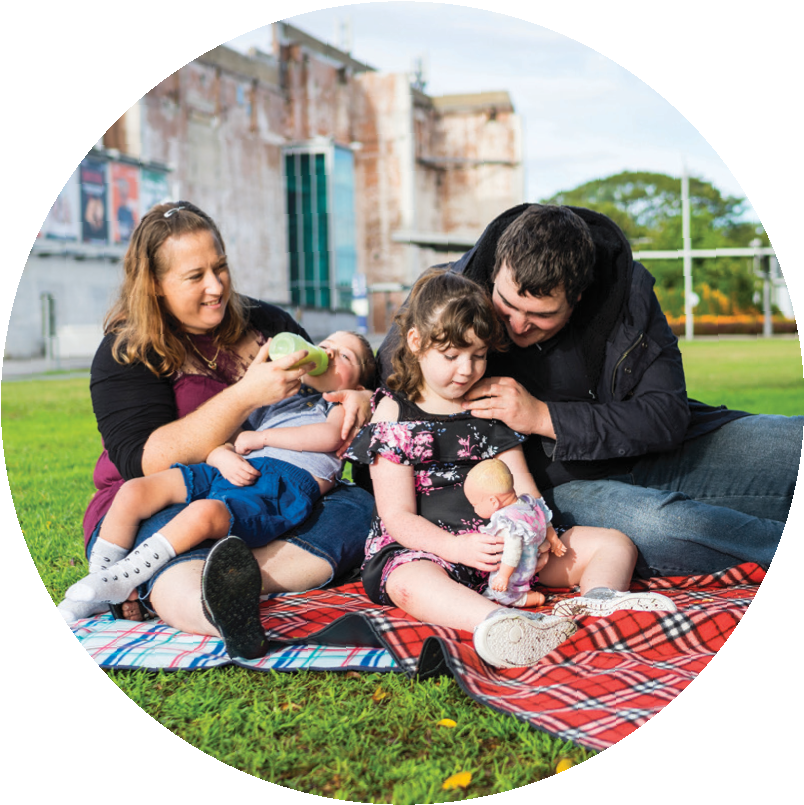 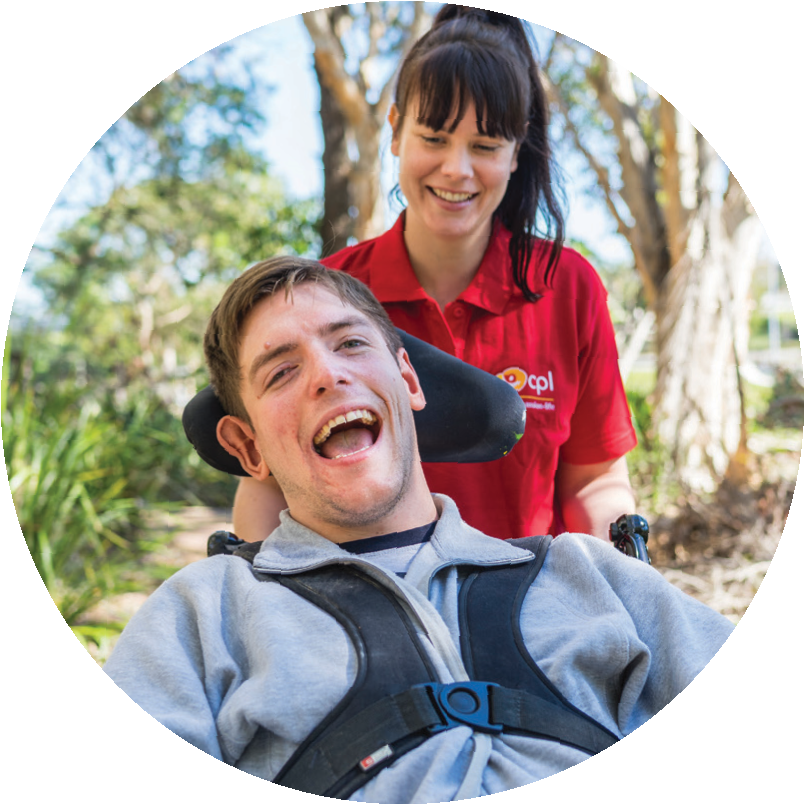 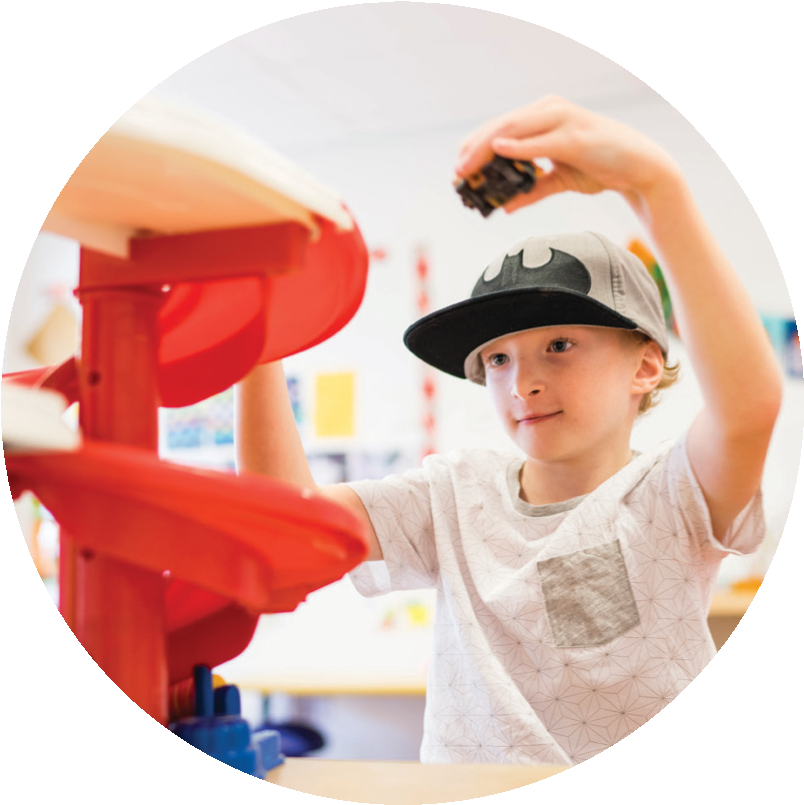 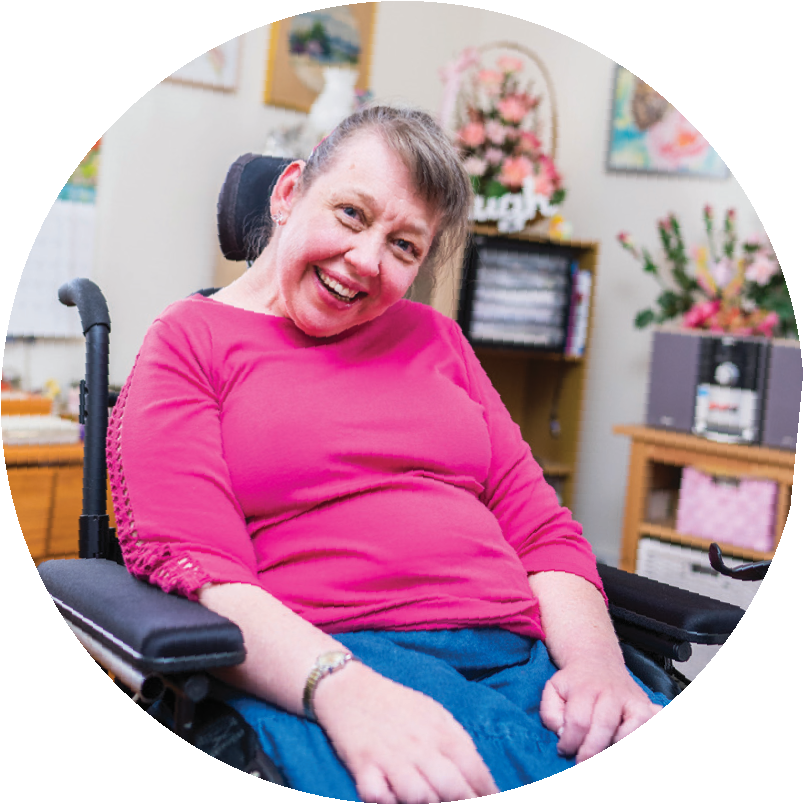 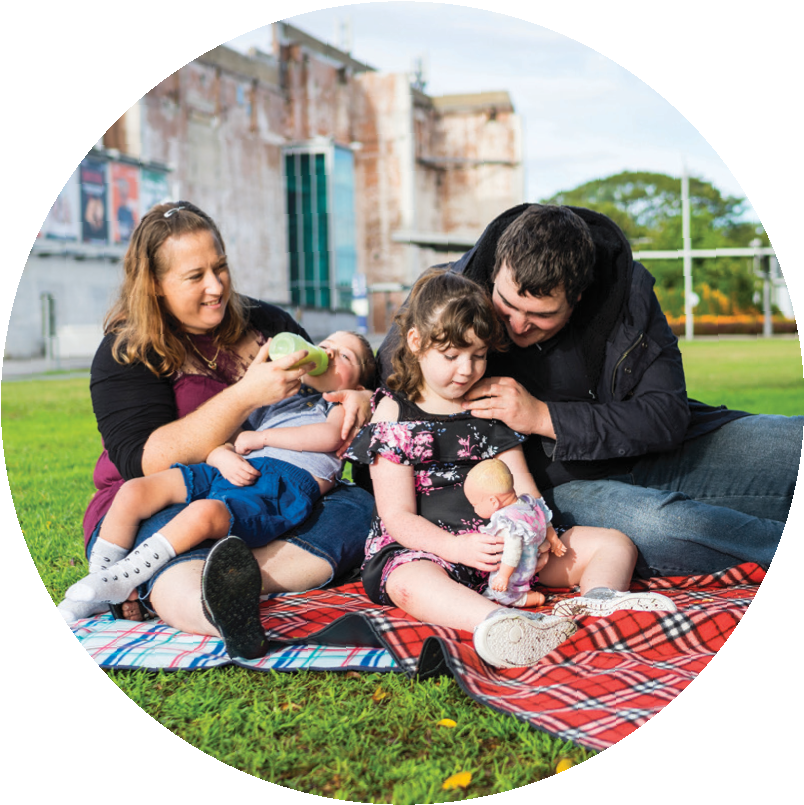 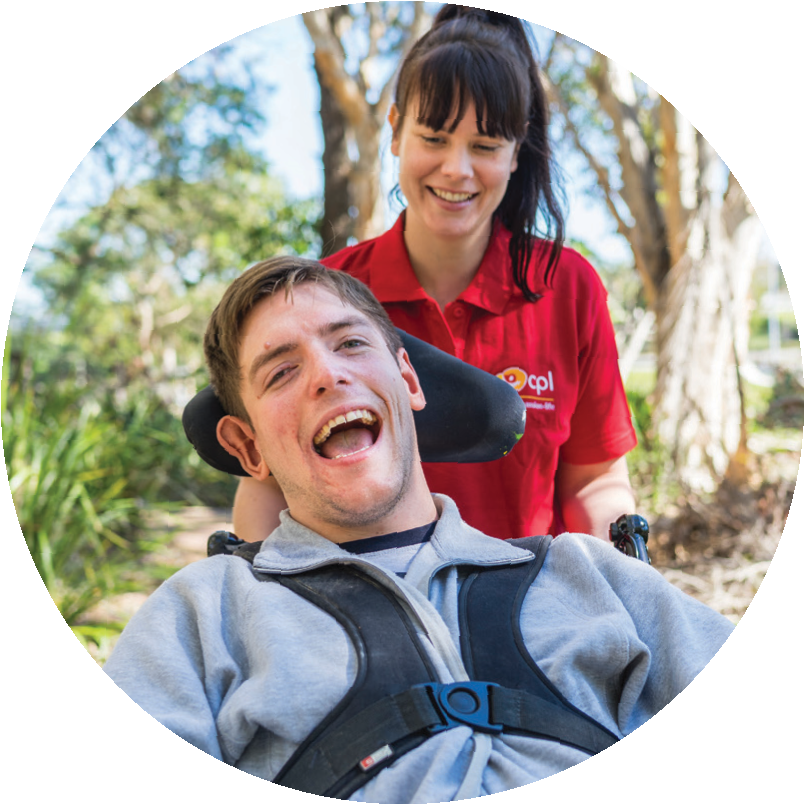 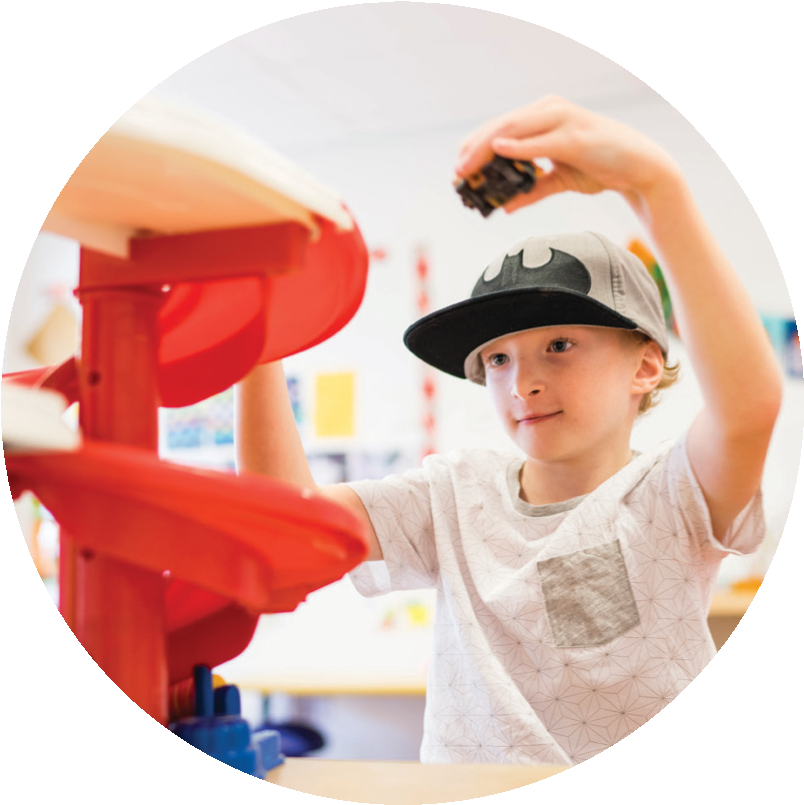 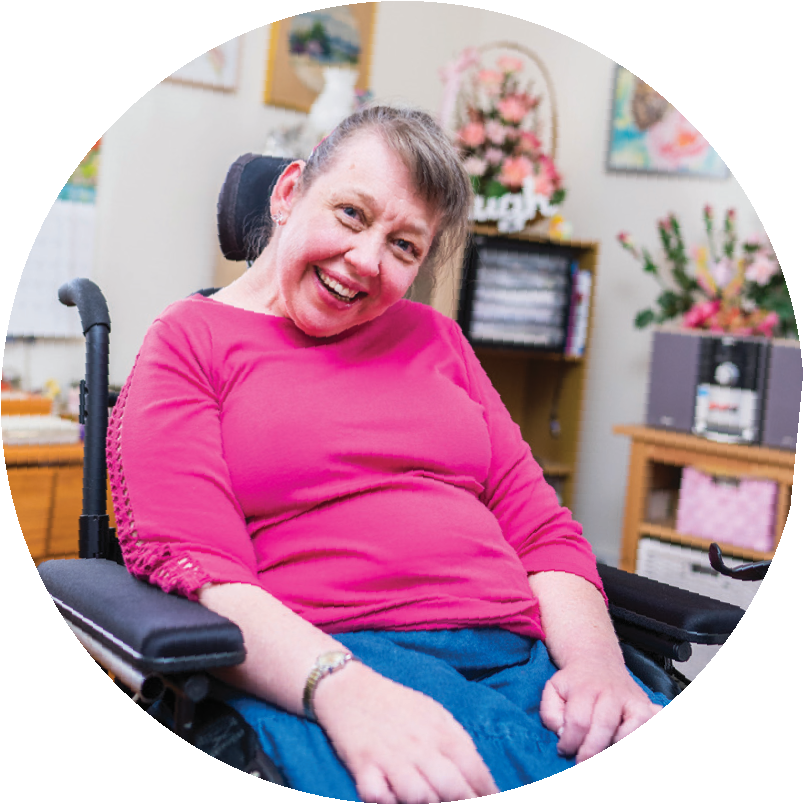 Thank you for continuing to choose CPL - Choice, Passion, Life as your NDIS provider. For nearly 70 years we’ve been helping people grow beyond expectations, seize new opportunities and do amazing things with their lives. The stories from that journey have taught us that every moment, interaction and relationship is an opportunity to question, evolve and challenge ourselves and others to go beyond good enough. CPL can support you to be fully prepared for your plan meeting with the NDIA.This workbook will help you to understand your current supports and identify additional supports or unmet needs. It will also help you to identify your goals for your first plan and the supports you will need to work towards those goals.The workbook is designed so that you can work with us to fill it in at a face to face meeting. Or, you can choose to fill it in yourself at home.We can also review your equipment and allied health needs for the year ahead and provide you with an assessment to take to your plan meeting.1. My AccommodationMy current accommodation - Supported Independent Living (SIL)OR My current accommodation - independent livingOR My current accommodation – family homeMy support needs are best described as:  Standard (staff who support me do not need additional training to support me safely)  Complex (all of the staff who support me must have additional training in order to support me safely)2. Client ProfileIt’s all about me!3.0 My Current SupportsThis is how I currently use my funded supports each weekComplete the boxes with the number of hours you are supported each day of the week and briefly describe the activity that you undertake in those hours.Other Supports in my life - extra information3.1 My Current supports3.2 Medical and/or therapy services that I currently useList all of your services including: medical, dental, specialists, physiotherapy, occupational therapy, speech pathology, social work, counselling etc.3.3 Consumable supports I use in my daily life3.4 Capital supports I use in my daily life - Assistive TechnologyThink about what you need at home and also what you need when you are in the community. Equipment that you use at home or at work – what type of equipment will you need in your home or at work (such as an electric bed, mattress, hoist and sling, bathroom and toilet equipment, furniture etc.)?Equipment you use to get around – examples are things like a new walker, wheelchair, Ankle-Foot Orthoses (AFO’s) etc.Equipment you use to communicate – examples are things like Communication Boards, Speech Generating Device, Pragmatic Organisation Dynamic Display (PODD), computer applications etc.Equipment that needs to be maintained/serviced/repaired – such as hoist or wheelchair services, new slings, electric beds, commodes etc.4.0 My GoalsI would like to work towards achieving these goals with my first planMy first goal: My second goal: My third goal: My long term goals and aspirations:5.0 My Future SupportsCore supports I need to manage my daily life5.1 MY FUTURE SUPPORTSCapacity building: Therapeutic supports that could improve my daily livingThink about your current situation and things that could improve your daily living. There are some therapy supports you may wish to consider. Do you have any specific needs such as mealtime management guidelines, manual handling support, behaviour management support, social support etc.?  5.2 My future supports - capacity building (other)These are supports that I need to enable me to do things like:Improve my learningImprove my health and wellbeingImprove my relationshipsFinding and Keeping a JobIncreased Social and Community ParticipationSupport CoordinationPlan Management 5.3 Staff training requirementsDo your support staff require additional specific training, if so, what?5.4 Modifications5.5 Employment - Choose your employment adventure!6.0 Final things to considerThink about what you need for a successful plan meeting.Plan meetings generally commence approximately 2 months prior to the ‘go live’ date for NDIS in each region. Before you get the phone call from NDIA to arrange a meeting time, you may want to consider:Where do you want the meeting to take place (e.g. your home, NDIA office)?Who do you want to support you at the meeting?Do you want to have other people dialled in to the plan meeting with you?Are you willing to have your plan meeting over the phone?Or, is it important to you that the meeting is face to face?Decide how you would like to manage your NDIS planSupport Coordination Tick the level of Support Coordination you would like to put in place to manage your plan.  I don’t need any support to find and work with service providers or mainstream supports.  I would like some support to link me with service providers, mainstream supports and community activities so I can achieve the goals in my NDIA plan.  I need assistance to coordinate my supports, work with service providers and resolve issues.  I want training in planning and plan management so that I can learn how to do this myself.  I have complex care needs and require specialist assistance to find the right supports and coordinate my services.Financial Management Tick the level of financial management you would like to put in place to manage your plan.   NDIA MANAGEMENT – I would like my NDIS funding to be managed by the NDIA. This means that service providers will invoice the NDIA directly. The NDIA will pay my service provider directly and I can monitor my funds through the NDIA website portal.  SELF MANAGEMENT – I would like to manage my NDIS funding myself. This means that I will be invoiced by service providers of my choice and have to directly pay these service providers. I will claim funds back through the NDIA website portal and monitor my own spending.   REGISTERED PLAN MANAGER - I would like to use a Registered Plan Management Provider to help me manage my plan and claim funds from the NDIA to pay my accounts for me from registered and unregistered providers.  COMBINATION OF OPTIONS - I would like use a combination of options to manage my plan.Notes:This document is to help you prepare for your NDIS meeting.CPL is ready to support you to set your goals, plan your supports and live the life you choose with passion.Call us today to book a pre-planning meeting with one of our staff, face-to-face or over the phone.Simply call 1800 275 753 or email info@cpl.org.au today!The number of other people I live with:Is this Specialist Disability Accommodation (SDA)? Yes   No   Not sureI am happy with my current home and wish to continue living there at this time Yes   No   Not sureI am thinking about a change and would like assistance to explore other housing options Yes   No   Not sureThe number of other people I live with:I am happy with my current home and wish to continue living there at this time Yes   No   Not sureI am thinking about a change and would like assistance to explore other housing options Yes   No   Not sureThe number of other people I live with:I am happy with my current home and wish to continue living there at this time Yes   No   Not sureI am thinking about a change and would like assistance to explore other housing options Yes   No   Not sureJustification for Complex/High Intensity Support: My background - basic details of where I was born, where I grew up, things that are very important to me and about meMy current support needs – these are the general comments about the level of support I need each dayThe address where I liveWho I live withMy support arrangements for where I liveMy main family contactMy current health – please comment generallyMy current job or volunteer work – where I work, how many days per week, how I get there, what support I need to maintain my jobMy current transport funding (Mobility Allowance) per fortnight$ My current transport costs 
per week$Risks that are of current concern to my health and wellbeingOther things I am concerned aboutSupport at HomeSupport at HomeSupport to Access the CommunitySupport to Access the CommunitySupport to Work or VolunteerSupport with Studying or TrainingSupport with Skills BuildingAllied Health SupportsDayEveningDayEveningSupport to Work or VolunteerSupport with Studying or TrainingSupport with Skills BuildingAllied Health SupportsMonHoursMonActivitiesTuesHoursTuesActivitiesWedHoursWedActivitiesThurHoursThurActivitiesFriHoursFriActivitiesSatHoursSatActivitiesSunHoursSunActivitiesI have family and friends who are able to provide me with some informal supports Yes  NoBriefly explain the type of informal (unpaid) support these people provide to you, and if it’s sustainableHow is this support going, is it working well or not?People who help me make decisionsPublic Guardian is appointed for decision making Yes  NoPublic Trust is appointed for my finances Yes  NoPeople who help me to manage my moneyCommunity groups that provide support to me (examples are schools, sporting or hobby clubs, community groups)Disability providers who support meOtherNameType of serviceLocationSupport I need to attend appointmentsHow many times per year?ItemEstimated Annual CostContinence aidsWipesGlovesMattress protectorsOther (list here)Item requiredReason – why this is neededItem requiredReason – why this is neededItem requiredReason – why this is neededList all your equipment items that require maintenanceHow often each yearCost per yearSupports I need to achieve this goal:Support Worker:Therapy:Aids or equipment:Skill development or training:Transport:Supports I need to achieve this goal:Support Worker:Therapy:Aids or equipment:Skill development or training:Transport:Supports I need to achieve this goal:Support Worker:Therapy:Aids or equipment:Skill development or training:Transport:Supports I need to achieve this goal:Support Worker:Therapy:Aids or equipment:Skill development or training:Transport:AreaHow many hours per dayHow many days per weekHow many weeks per yearIs this support on Saturdays?Is this support on Sundays?Is this support on Public Holidays?TransportDay service (centre group based activities)Day service (centre based – amount of 1:1 support that is needed when in a group setting)Community, social and recreational activities (1:1) supportSupport at home (1:1) (self care activities)Short term accommodation (respite)House and/or yard maintenanceOther Other Other Other Which overarching goal does this addressWhat is requiredReason for why this is neededSupports needed to attend this activityTransport required for this activityExample: Safe mealtime participationMealtime management guidelinesTo document how I eat my meals and how best to support meAllied HealthAllied Health Professional will travel to my homeSupport areaThings to considerWhich goal does this addressSupports need to attend this activityTransport needed for this activityPositive Behaviour Support PlanDo you already have a Positive Behaviour Support Plan in place? Will it need to be reviewed in the next 12 months? Yes          NoBehaviour supportDo you feel that you would benefit from strategies or recommendations to support positive behaviours and your emotional wellbeing? Yes          NoAssistance with medicationDo you require assistance to take medications? Yes          NoCounselling or social workDo you need support to develop confidence and wellbeing or engage in school or the community? Do you currently engage at times with a Social Worker or counselling services? Yes          NoIncreased health and wellbeingDo you need assistance for exercise or therapies that increase your physical capacity or general wellbeing? Yes          NoImproved learningDo you need help with the transition through school and to further education?  Yes          NoIncreased Social and Community ParticipationDo you need help to develop life skills to increase your independence?  Is there a training program, short course, workshop, program that you wish to undertake? Yes  NoIncreased Social and Community ParticipationDo you need help with developing skills to allow you to participate in community, social and recreational activities? Yes  NoFinding and Keeping a JobDo you need assistance with finding or keeping a job? Yes  NoFinding and Keeping a JobDo you need support while working on your job? This may include training, personal care or workplace modifications. Yes  NoCoordination of SupportsDo you need help to coordinate your supports, participate in the community and develop a strong network of supports? Yes  NoTraining in Plan ManagementDo you need training in how to manage your plan? Yes  NoSupport neededTraining requiredModificationsWhy is this neededDo you have supporting evidence?Modifications required for my home Yes  NoModifications required for my vehicle Yes NoModifications required for my equipment (i.e. cushion mods, wheelchair mods etc.) Yes NoSCHOOL LEAVERS (Yes, I want employment)SCHOOL LEAVERS (Yes, I want employment)Are you leaving school this year?Yes, I amAre you interested in looking for a job?Do you currently receive any employment support services (e.g. DES)?What sort of job are you looking for?Do you need skills development to assist you?What sort of skills development/supports/ equipment/training/ resources do you need?Do you think you need 1:1 on the job support?Will you need transport to be able to get to work?What are your concerns about getting a job?SCHOOL LEAVERS (No, I do not want employment)SCHOOL LEAVERS (No, I do not want employment)Are you leaving school this year?Yes, I amAre you interested in looking for a job?No, I am not readyDo you currently receive any employment support services (e.g. DES)?Is finding a job something that you are considering for the future?If yes, what sort of skills development/ supports/ equipment/resources do you think you would need?Would you like to start building your future employment capacity through developing some skills now?What are your concerns about getting a job?VOLUNTEERING OR WORKING but wanting to explore other employment optionsVOLUNTEERING OR WORKING but wanting to explore other employment optionsWhat is your current job/ volunteer position?Is this supported employment?If yes, what is your Disability Maintenance Instrument (DMI) Level?Is this open employment?What current supports/ equipment/resources do you use at work/volunteering?What type of job/volunteer position would you like to do instead?What is stopping you from making a change?What supports/equipment/resources/skill development do you need to reach your employment goal?Will your transport requirements change?What are your concerns about making a change?UNEMPLOYED CURRENTLY, but looking for an opportunity to work or volunteerUNEMPLOYED CURRENTLY, but looking for an opportunity to work or volunteerAre you unemployed but looking for a job?Do you currently receive any employment support services (e.g. DES)?What do you think is stopping you from finding or keeping a job?What sort of job are you looking for?What sort of skills development/supports/ equipment/training/ resources do you think you need to help you find and keep a job?Do you think you need 1:1 on the job support?Will you need transport to be able to get to work?What are your concerns about getting a job?WORKING/VOLUNTEERING but wanting to slow down, reduce days, make community connectionsWORKING/VOLUNTEERING but wanting to slow down, reduce days, make community connectionsWhat is your current job/ volunteer position?What current supports/ equipment/resources do you use at work/volunteering?Are you wanting to stop work completely?Are you wanting to reduce your days? If so, what would this be?What would you like to do instead of working?What sort of support would you need to begin reducing your workload?What support would you need on your days off work?10.08.03.07.02Effective date: December 2017Approved by: NDIS Transition Manager- Uncontrolled when printed -Review Date: December 2019